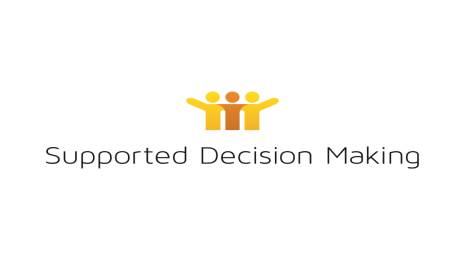 Use of photos and videosOver the past 6 months, we have taken photos and videos at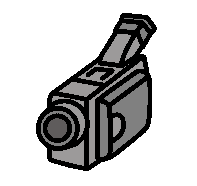 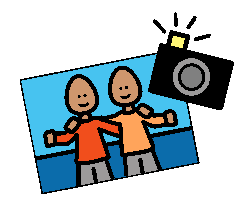  The Supported Decision Making ProjectThe	photos	and	videos might be of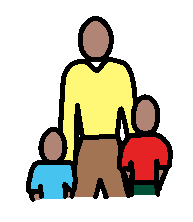 YouYour familyWAiS wants	to tell people about the work we do.WAiS might use the photos and videos for: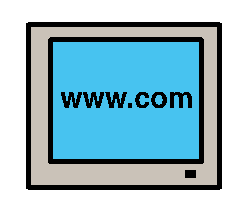 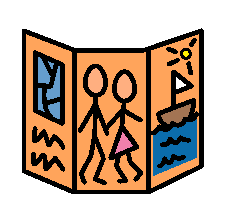 WAiS WebsiteWAiS Facebook pageVideosBrochuresPostersIt’s ok to say yes and it’s ok to say no.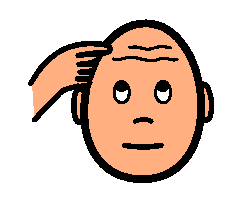 You can tell us if you change your mind.We won’t give out any information about you with the picture or video. We won’t tell people your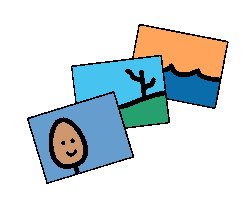 NameAddressEmailPLEASE CIRCLE ONE.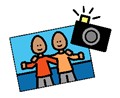 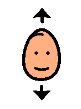 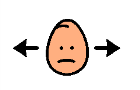 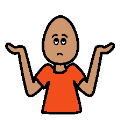 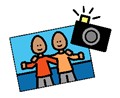 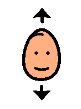 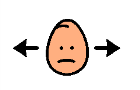 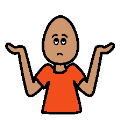 PHOTOSCan we use a picture of you and your friends/family to tell people about the supported decision making project?Yes	Don’t know*	No*someone will help you answer your questionsVIDEOS (Audio/visual recording)Can we use a picture or video of you and your family to tell people about the supported decision making project?Yes	Don’t know*	No* someone will help you answer your questionsName of people in photos or videos: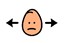 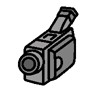 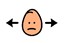 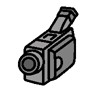 I have read this form.I understand what is written in this form.Name of person:	 	Signature:		_Date:  	………………………………………………………………………………………………………………Person who supported the person with this form:Relationship to the person:  	Signature:  	Date:  	